Adapter, szimmetrikus USSN80/200/125Csomagolási egység: 1 darabVálaszték: K
Termékszám: 0055.0689Gyártó: MAICO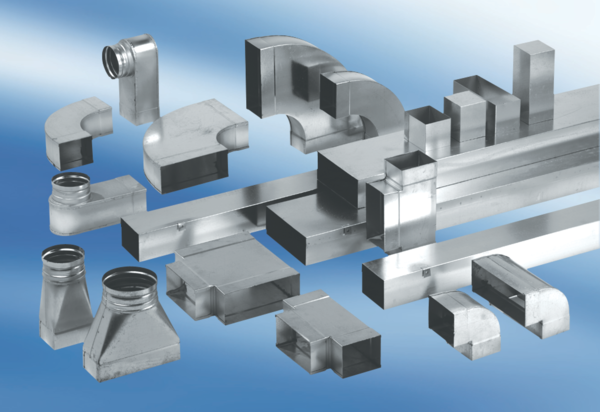 